Правила для взрослых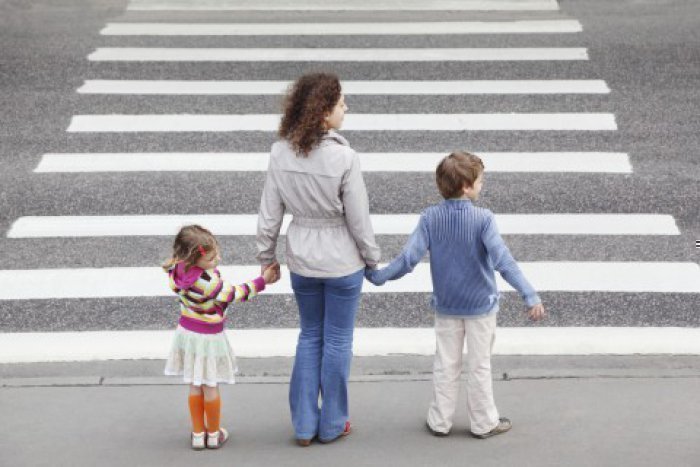 Взрослые пешеходы и водители во избежание несчастных случаев с детьми должны соблюдать ряд правил:Использовать удерживающее устройство при перевозке детей согласно ПДД.Зонами повышенной опасности являются территории рядом с образовательными учреждениями, детскими площадками, поэтому вблизи них следует снижать скорость, даже если нет предписывающих знаков, «лежачих полицейских». Ребенок может неожиданно выбежать на проезжую часть.Особое внимание следует уделять во время движения по дворам жилых массивов. Необходимо выбирать минимальную скорость, притормаживать на поворотах. Начинать движение, внимательно посмотрев по сторонам, чтобы поблизости не было играющих детей и прохожих.Святое правило – уступать пешеходам дорогу на светофоре и «зебре». Проезжать, только убедившись, что дорогу никто не перебегает в спешке.Если вы пешеход и заметили ребенка или детей, у которых возникли проблемы с переходом улицы или другие, не оставайтесь равнодушными, примите участие, помогите детям в сложной для них ситуации.